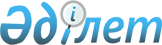 Об утверждении квалификационных требований, предъявляемых при лицензировании деятельности по сбору (заготовке), хранению, переработке и реализации юридическими лицами лома и отходов цветных и черных металлов
					
			Утративший силу
			
			
		
					Постановление Правительства Республики Казахстан от 14 декабря 2006 года N 1203. Утратило силу постановлением Правительства Республики Казахстан от 31 января 2008 года N 80.



      


Сноска. Постановление Правительства РК от 14 декабря 2006 года N 1203 утратило силу постановлением Правительства РК от 31 января 2008 года 


 N 80 


 (вводится в действие по истечении 21 календарного дня с момента первого официального опубликования).



      В соответствии с 
 Законом 
 Республики Казахстан от 17 апреля 1995 года "О лицензировании" Правительство Республики Казахстан 

ПОСТАНОВЛЯЕТ:





      1. Утвердить прилагаемые квалификационные требования, предъявляемые при лицензировании деятельности по сбору (заготовке), хранению, переработке и реализации юридическими лицами лома и отходов цветных и черных металлов.




      2. Признать утратившими силу некоторые решения Правительства Республики Казахстан согласно приложению.




      3. Настоящее постановление вводится в действие по истечении десяти календарных дней после первого официального опубликования.

      

Премьер-Министр




   Республики Казахстан


Утверждены            



постановлением Правительства 



Республики Казахстан    



от 14 декабря 2006 года N 1203




 


Квалификационные требования, предъявляемые при






лицензировании деятельности по сбору (заготовке),






хранению, переработке и реализации юридическими лицами






лома и отходов цветных и черных металлов






      1. Квалификационные требования, предъявляемые к юридическим лицам, претендующим на получение лицензии на деятельность по сбору (заготовке), хранению, переработке и реализации лома и отходов цветных и черных металлов (далее - юридические лица), включают наличие:



      1) специализированной производственной базы (на праве собственности), соответствующей требованиям санитарно-эпидемиологической, пожарной, экологической, промышленной безопасности;



      2) автотранспорта (грузовые автомобили и другой автотранспорт) (на праве собственности) для заготовки металлолома с предприятий и организаций;



      3) краткосрочных активов в размере не менее 80000 (восемьдесят тысяч) месячных расчетных показателей, подтвержденных аудиторской организацией;



      4) земельного участка с подъездными путями для автотранспорта и/или подъездными железнодорожными путями-тупиками (на правах собственности и/или долгосрочной аренды) следующих размеров:



      для работы с ломом и отходами цветных металлов - не менее 400 кв. м.;



      для работы с ломом и отходами черных металлов - не менее 1000 кв. м.;



      5) инструкции по сбору (заготовке), хранению, переработке и реализации лома и отходов цветных и черных металлов, утверждаемой руководителем юридического лица;



      6) акта обследования уполномоченного органа в области технического регулирования и метрологии по условиям сбора (заготовки), хранения, переработки и реализации лома и отходов цветных и черных металлов;



      7) квалифицированного персонала (крановщики, прессовщики, газорезчики), прошедшего специальную подготовку для работы с используемым оборудованием.




      2. Специализированная производственная база включает:



      1) места для хранения баллонов с кислородом и пропаном;



      2) контейнеры или площадки для раздельного хранения лома и отходов черных и цветных металлов и сплавов по группам, видам, маркам и сортам;



      3) закрытые помещения либо заасфальтированные или имеющие твердое покрытие места для сбора (заготовки), хранения и переработки лома и отходов цветных и черных металлов;



      4) специальные площадки или производственные помещения с оборудованием и инструментами для сортировки, резки и пакетирования лома и отходов;



      5) хранилища для взрывоопасного лома цветных и черных металлов, оснащенные средствами пожаротушения;



      6) отдельное (-ые) помещение (-я) для размещения персонала;



      7) зарегистрированное в установленном порядке стационарное или мобильное грузоподъемное оборудование грузоподъемностью не менее 5 тонн, не менее 50 % которого должно быть оснащено электромагнитными шайбами либо грейферными захватами, при наличии на него лицензии на эксплуатацию подъемных сооружений;



      8) оборудование для огневой резки лома черных металлов, в том числе сосуды, работающие под давлением, при наличии на него лицензии на эксплуатацию сосудов, работающих под давлением;



      9) прессы для пакетирования легковесного лома черных металлов, гидроножницы, установки для сортировки и дробления стружки;



      10) средства измерений (автомобильные и/или железнодорожные весы) и другое метрологическое оборудование, внесенные в реестр государственной системы обеспечения единства измерений, при наличии на них действующего сертификата об их поверке;



      11) дозиметрическое и радиометрическое оборудование для измерения уровня радиации лома и отходов черных и цветных металлов, внесенное в реестр государственной системы обеспечения единства измерений, при наличии на него действующего сертификата о поверке.




      3. Для переработки лома и отходов цветных и черных металлов путем их переплавки в металлургических печах юридические лица дополнительно к требованиям, указанным в пункте 1 настоящих квалификационных требований, должны иметь:



      1) технологический регламент изготовления продукции, соответствующий требованиям законодательства Республики Казахстан в области технического регулирования;



      2) согласованный уполномоченными органами в области промышленной, экологической, санитарно-эпидемиологической безопасности и утвержденный руководителем юридического лица рабочий проект цеха по переработке вторичных металлов, техническую документацию на плавильную печь.




      4. Для деятельности участка, являющегося частью специализированной производственной базы юридического лица или его филиала, территориально расположенного в ином месте региона по месту регистрации юридического лица или филиала, осуществляющего деятельность по сбору (заготовке), хранению, переработке и реализации лома и отходов цветных и черных металлов, предъявляются требования, указанные в пункте 1, за исключением подпункта 3) пункта 1.




      5. Для деятельности приемного пункта, являющегося частью специализированной производственной базы юридического лица или его филиала, территориально расположенного в ином месте региона по месту регистрации юридического лица или филиала, осуществляющего прием лома и отходов цветных и черных металлов, требуется наличие:



      1) помещения, приспособленного для работы с наличными деньгами (сейф или специально оборудованная касса, средства связи, контрольно-кассовый аппарат с фискальной памятью);



      2) весового хозяйства, внесенного в реестр государственной системы обеспечения единства измерений, имеющего действующий сертификат о поверке;



      3) документов, подтверждающих принадлежность приемного пункта лицензиату (копию лицензии, засвидетельствованную нотариусом);



      4) вывески с указанием принадлежности приемного пункта юридическому лицу, номера лицензии, режима работы;



      5) площади не менее 200 кв.м.



      Пункт должен располагаться на безопасном расстоянии от жилых и производственных объектов и быть огороженным, охраняемым и изолированным согласно требованиям пожарной безопасности и санитарных норм.




      6. Юридические лица, претендующие на получение лицензии для сбора (заготовки) и реализации свинцовых неразделанных аккумуляторных батарей, должны иметь:



      1) помещения для приема и хранения свинцовых неразделанных аккумуляторных батарей;



      2) площадку для отгрузки свинцовых неразделанных аккумуляторных батарей;



      3) необходимые средства индивидуальной защиты;



      4) письменное обязательство перед лицензиаром не производить с аккумуляторными батареями никаких операций, за исключением их приема и отгрузки переработчику.




      7. Лицензиат осуществляет отгрузку лома и отходов цветных и черных металлов только с территории производственной базы юридического лица или его филиалов (представительств), участка, указанных в лицензии и/или приложении к ней.




      8. Физические лица могут сдавать лом и отходы цветных и черных металлов, кроме лома электротехнического, промышленного, военного и ракетно-космического происхождения, кабелей линий связи, рельсов, элементов железнодорожного полотна и подвижного состава, бывших в употреблении.




      9. В случае открытия филиалов (представительств) лицензиат представляет документы, подтверждающие их соответствие пункту 1 настоящих квалификационных требований.




      10. Настоящие квалификационные требования не распространяются на деятельность по реализации лома и отходов цветных и черных металлов, образовавшихся у юридических лиц в ходе собственного производства и в результате приобретения имущественного комплекса, в составе которого находились лом и/или отходы цветных и/или черных металлов.



      Такие юридические лица реализуют лом и отходы цветных и черных металлов только предприятиям, имеющим действующую лицензию на сбор, (заготовку), хранение, переработку и реализацию лома и отходов цветных и черных металлов в Республике Казахстан.




Приложение            



к постановлению Правительства



Республики Казахстан    



от 14 декабря 2006 года N 1203


Перечень утративших силу некоторых решений




Правительства Республики Казахстан





      1. 
 Постановление 
 Правительства Республики Казахстан от 13 марта 2000 года N 383 "О рынке вторичных черных и цветных металлов" (САПП Республики Казахстан, 2000 г., N 15, ст. 148).




      2. Подпункт 2) пункта 1 
 постановления 
 Правительства Республики Казахстан от 20 марта 2001 года N 372 "О внесении изменений и дополнений в некоторые решения Правительства Республики Казахстан" (САПП Республики Казахстан, 2001 г., N 11, ст. 122).




      3. 
 Постановление 
 Правительства Республики Казахстан от 22 декабря 2003 года N 1294 "О внесении изменений и дополнений в постановление Правительства Республики Казахстан от 13 марта 2000 года N 383" (САПП Республики Казахстан, 2003 г., N 48, ст. 540).




      4. 
 Постановление 
 Правительства Республики Казахстан от 23 июня 2004 года N 691 "О внесении изменений и дополнений в постановление Правительства Республики Казахстан от 13 марта 2000 года N 383" (САПП Республики Казахстан, 2004 г., N 25, ст. 326).




      5. 
 Постановление 
 Правительства Республики Казахстан от 24 декабря 2004 года N 1370 "О внесении дополнений и изменений в постановление Правительства Республики Казахстан от 13 марта 2000 года N 383" (САПП Республики Казахстан, 2004 г., N 50, ст. 651).




      6. Пункт 3 
 постановления 
 Правительства Республики Казахстан от 28 апреля 2006 года N 340 "О внесении изменений в некоторые решения Правительства Республики Казахстан" (САПП Республики Казахстан, 2006 г., N 15, ст. 148).

					© 2012. РГП на ПХВ «Институт законодательства и правовой информации Республики Казахстан» Министерства юстиции Республики Казахстан
				